Муниципальное автономное учреждениедополнительного образования города Тюмени«Детская школа искусств «Этюд»«Декламационный метод обучения и его воздействие на развитие	музыкальных способностей учащихся»(Методические рекомендации)Выполнила : Зайковская Е. В.                                                      преподаватель фортепианоТюмень, 2020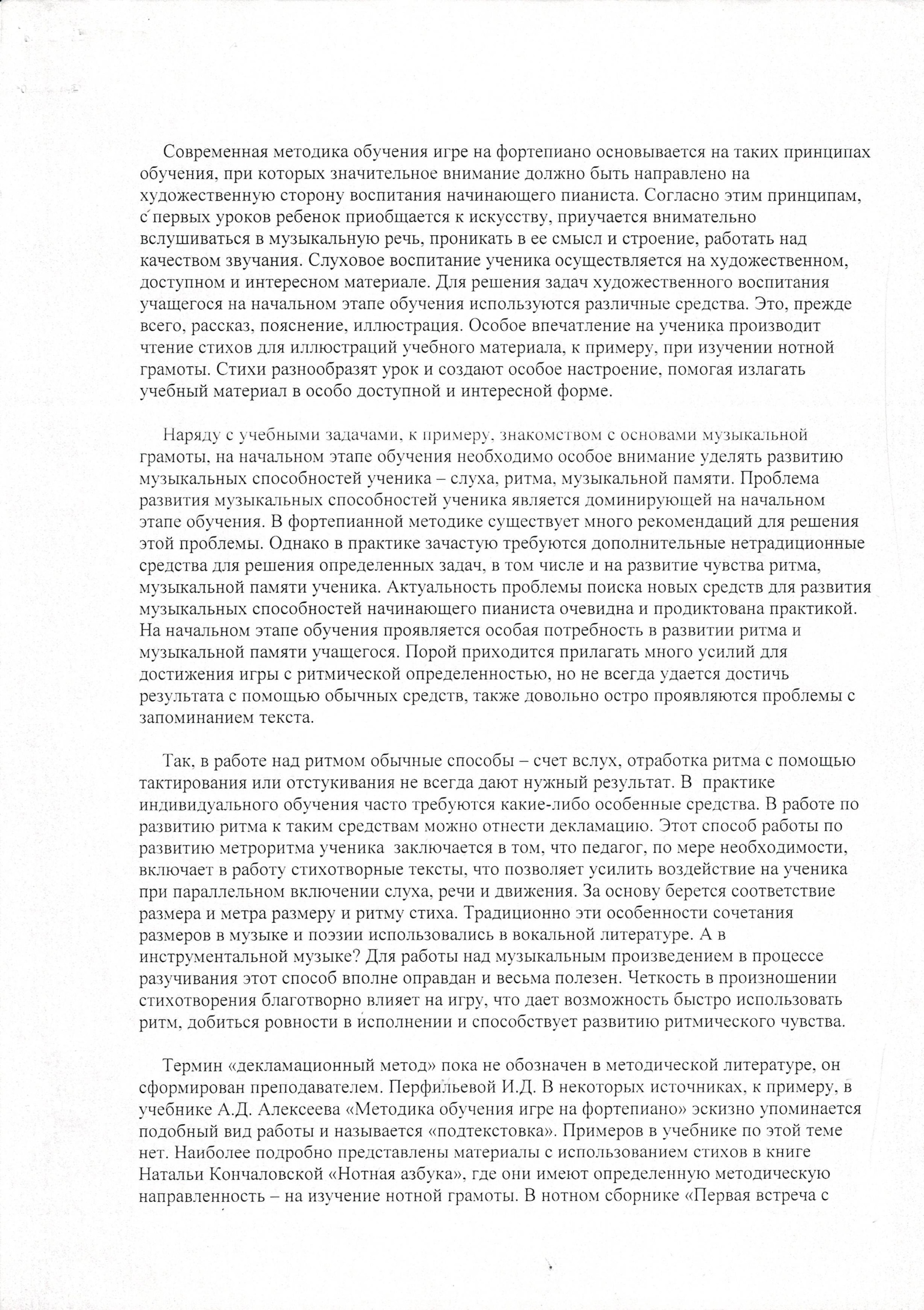 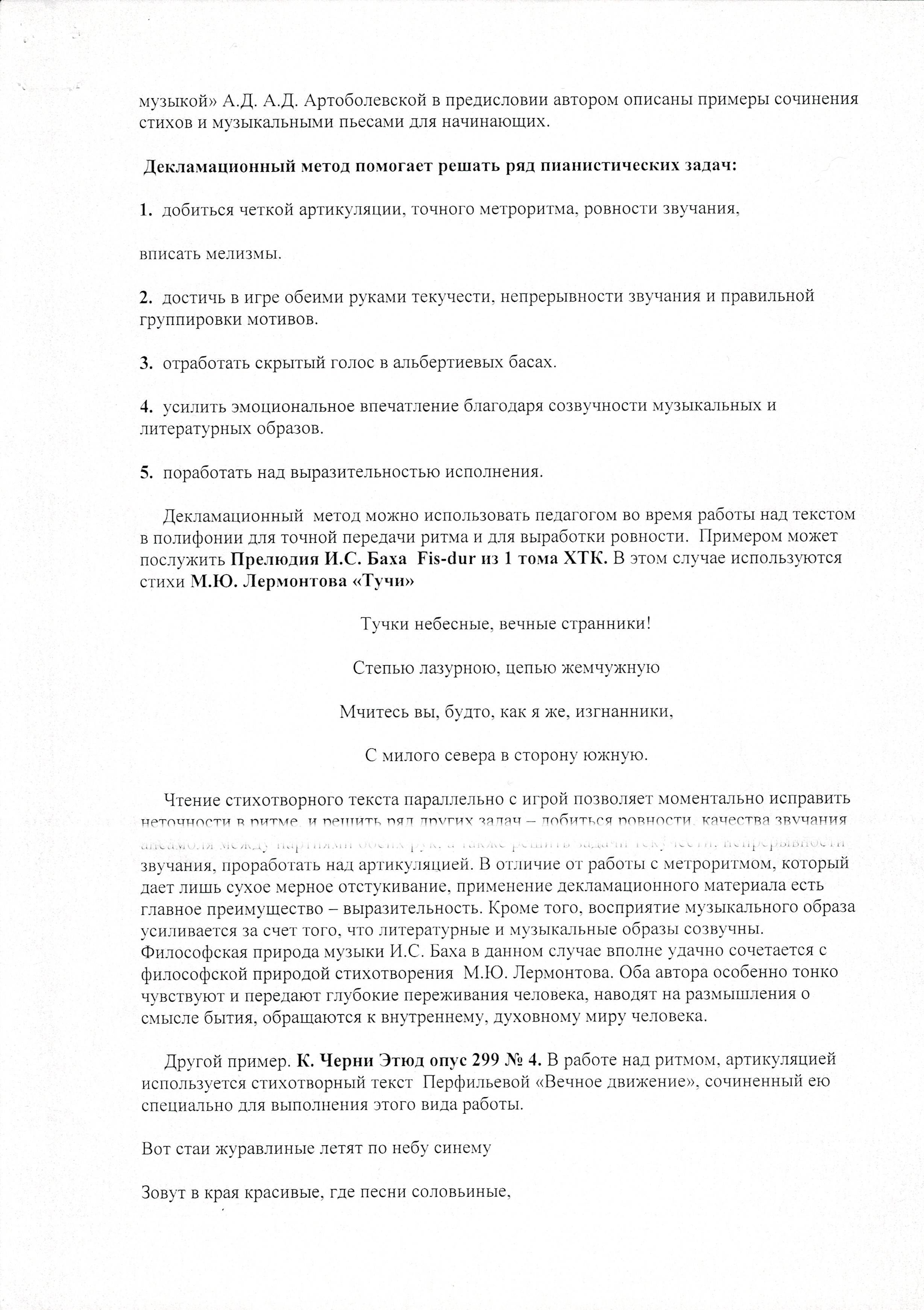 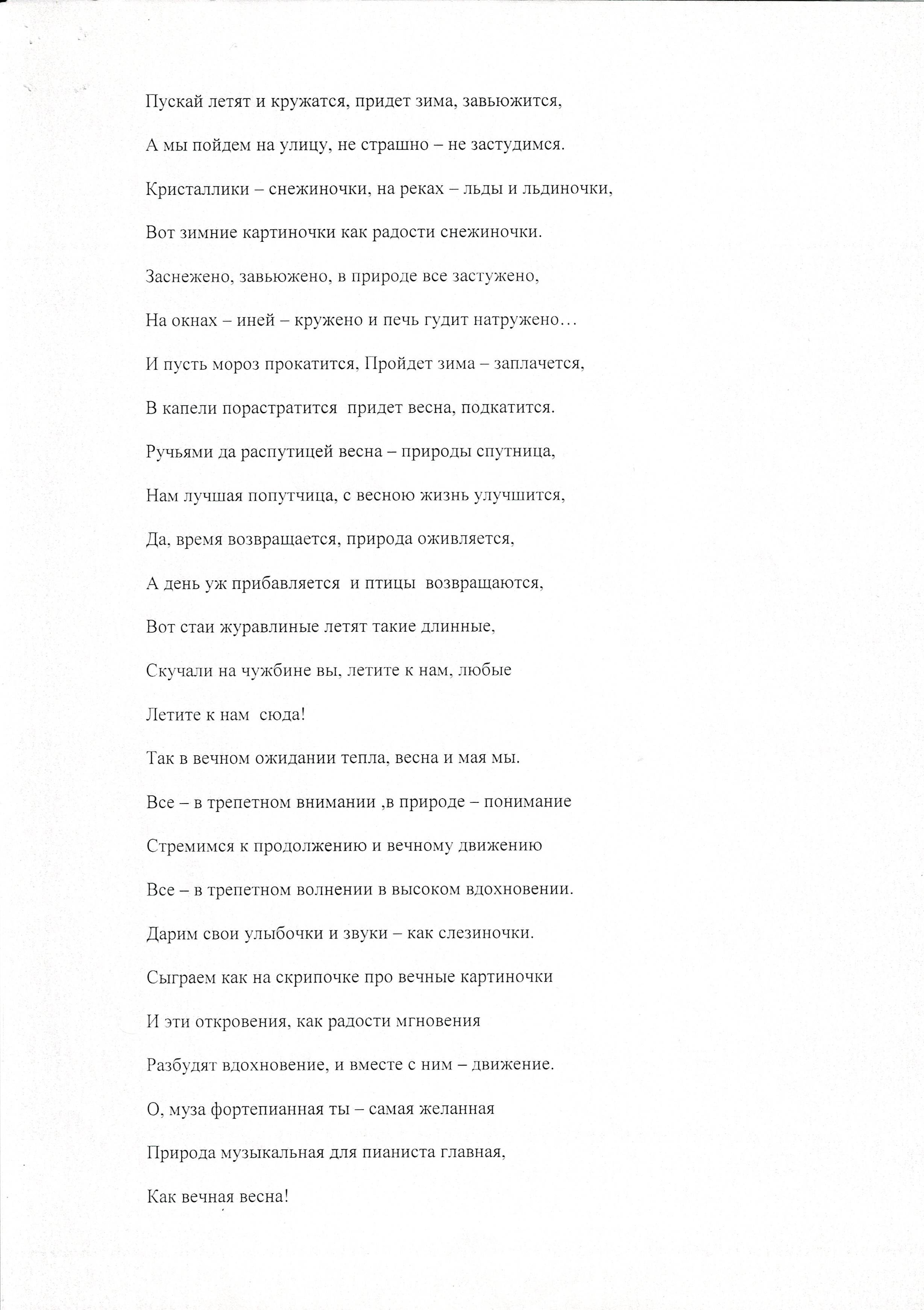 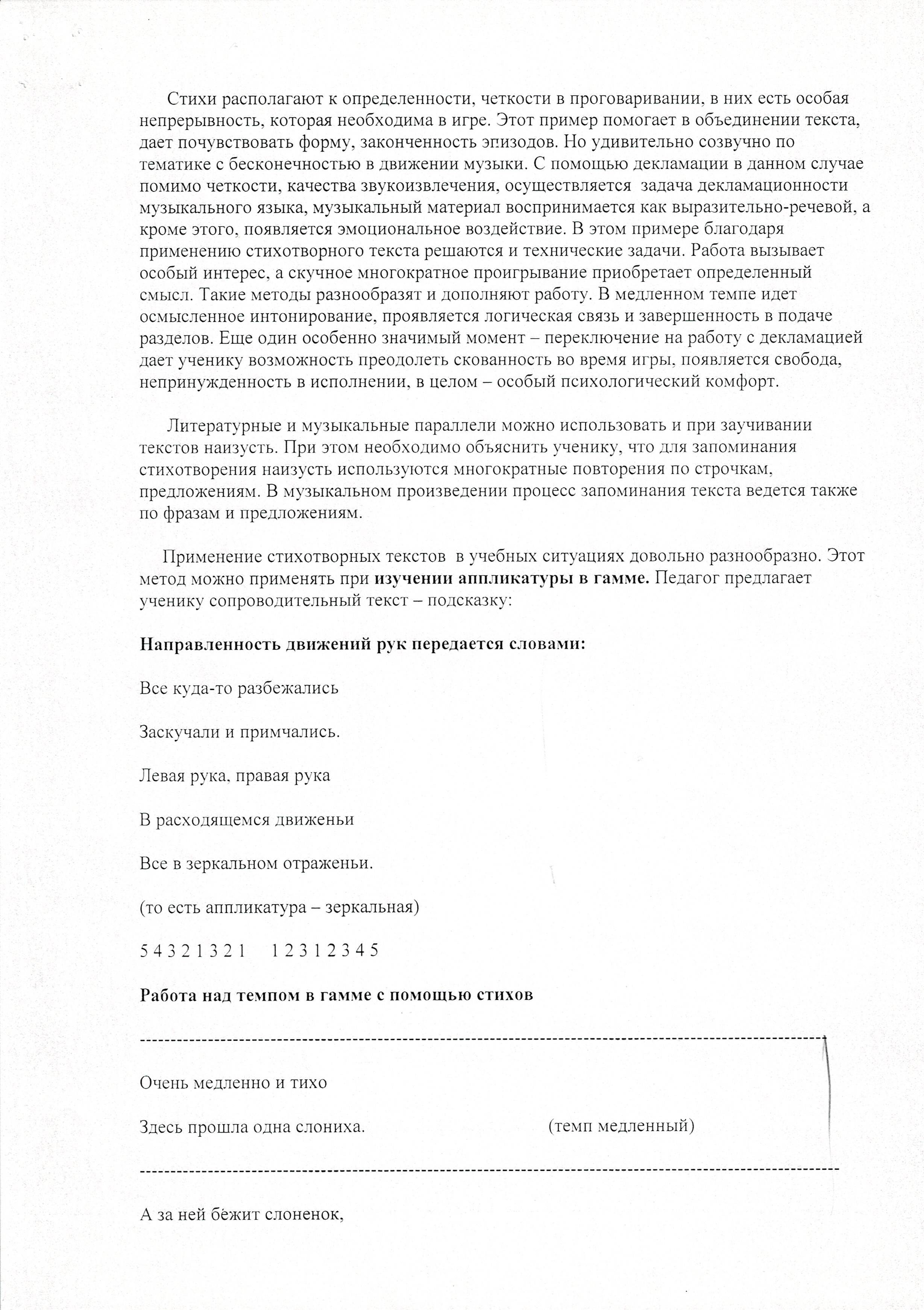 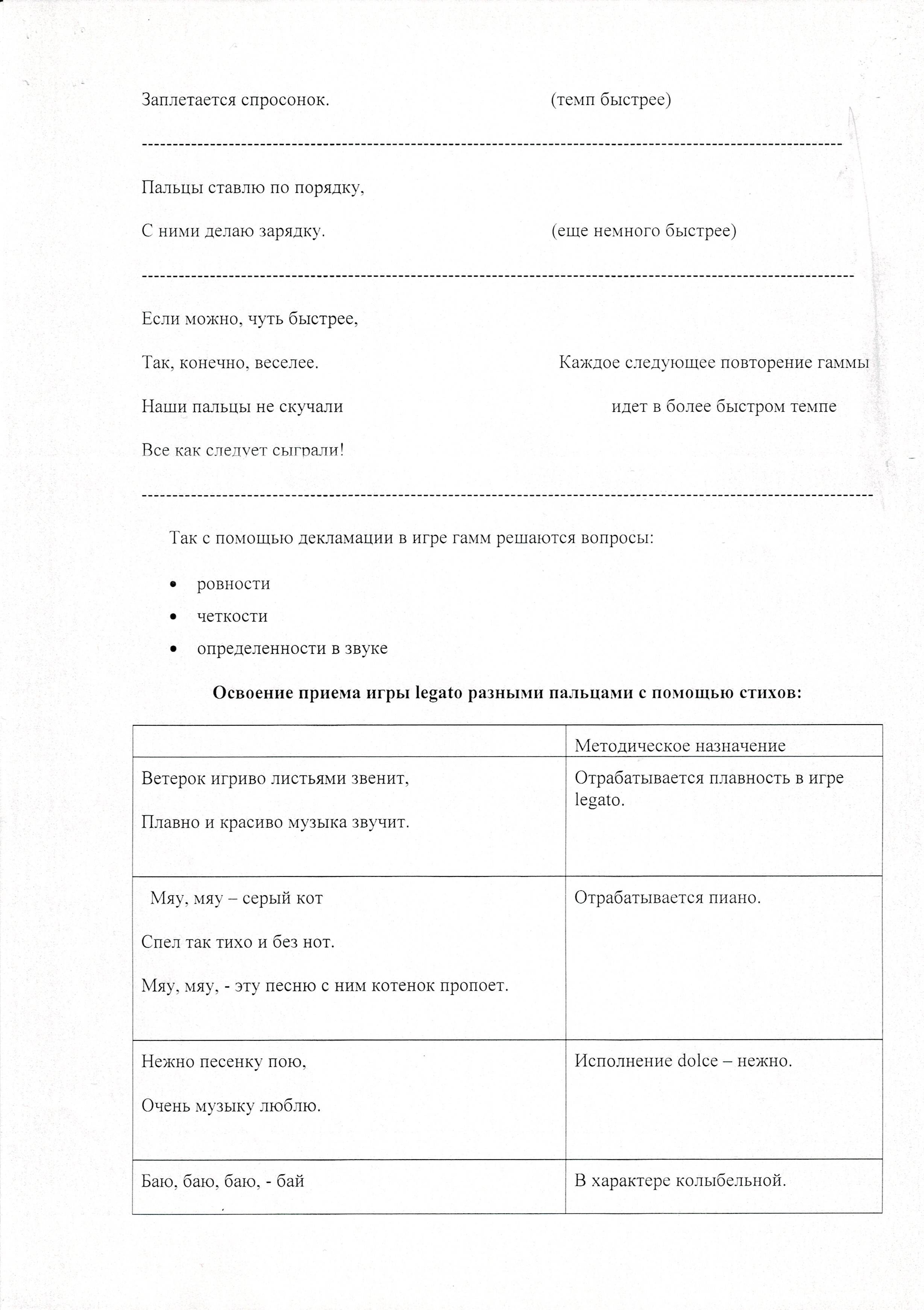 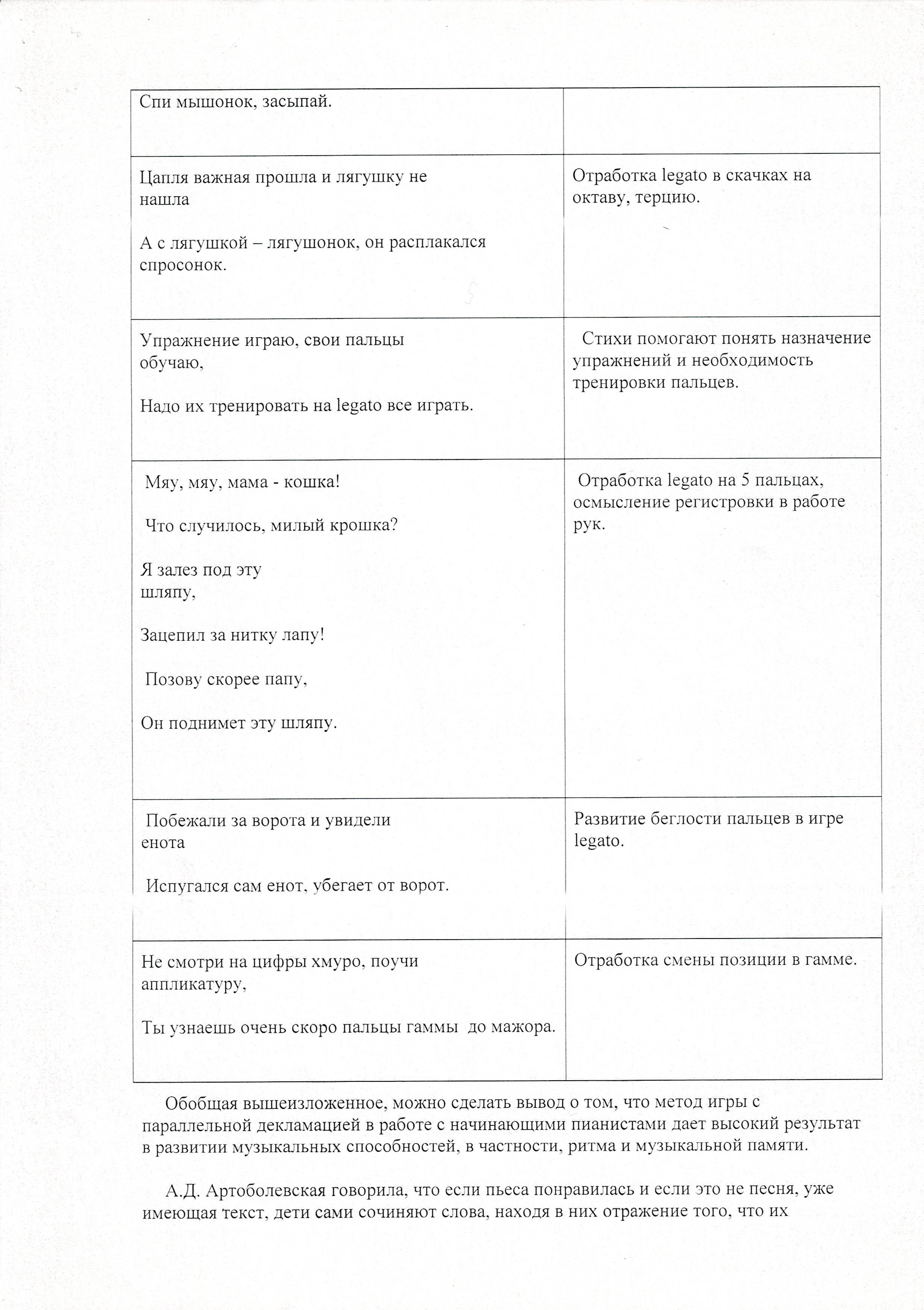 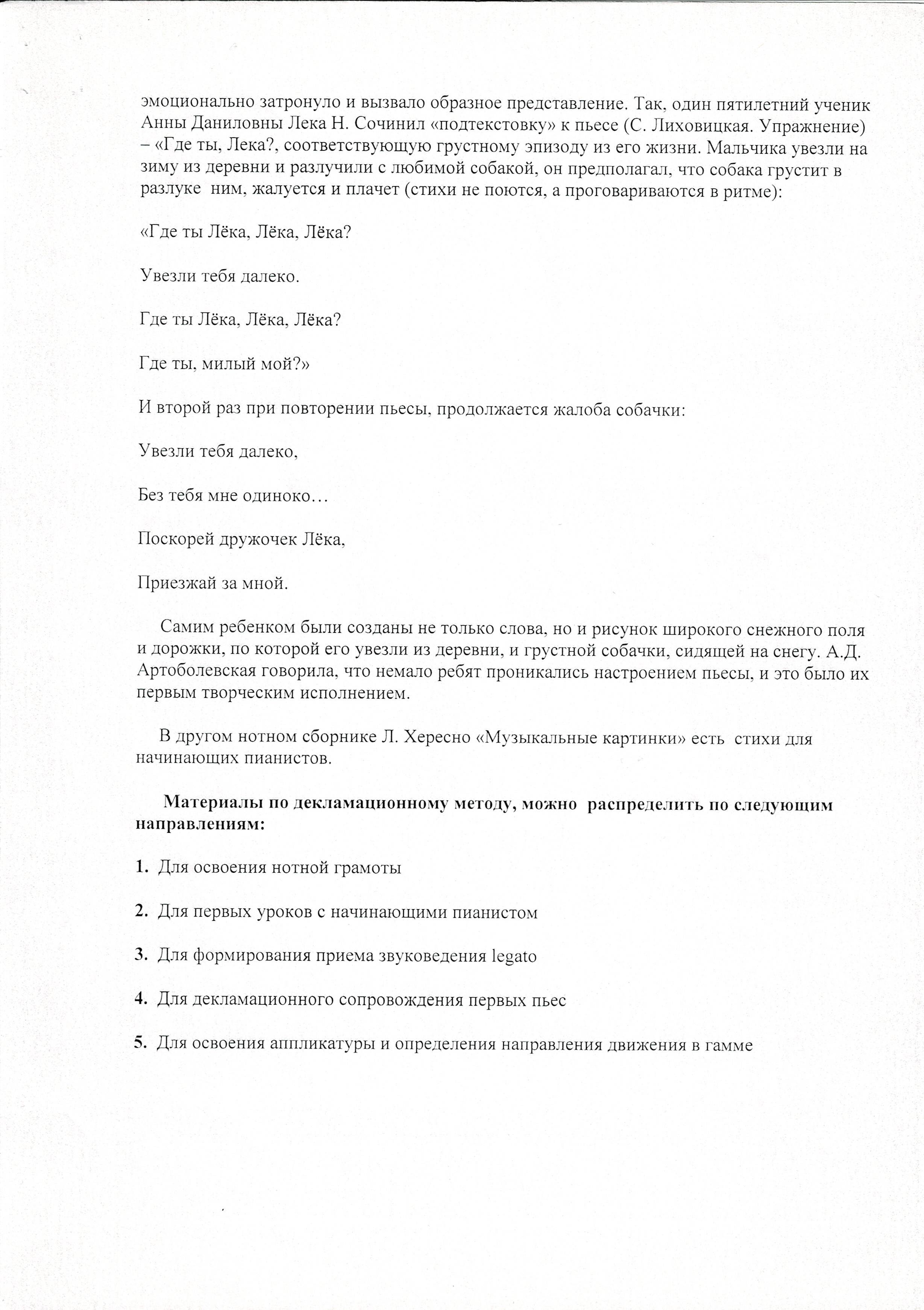 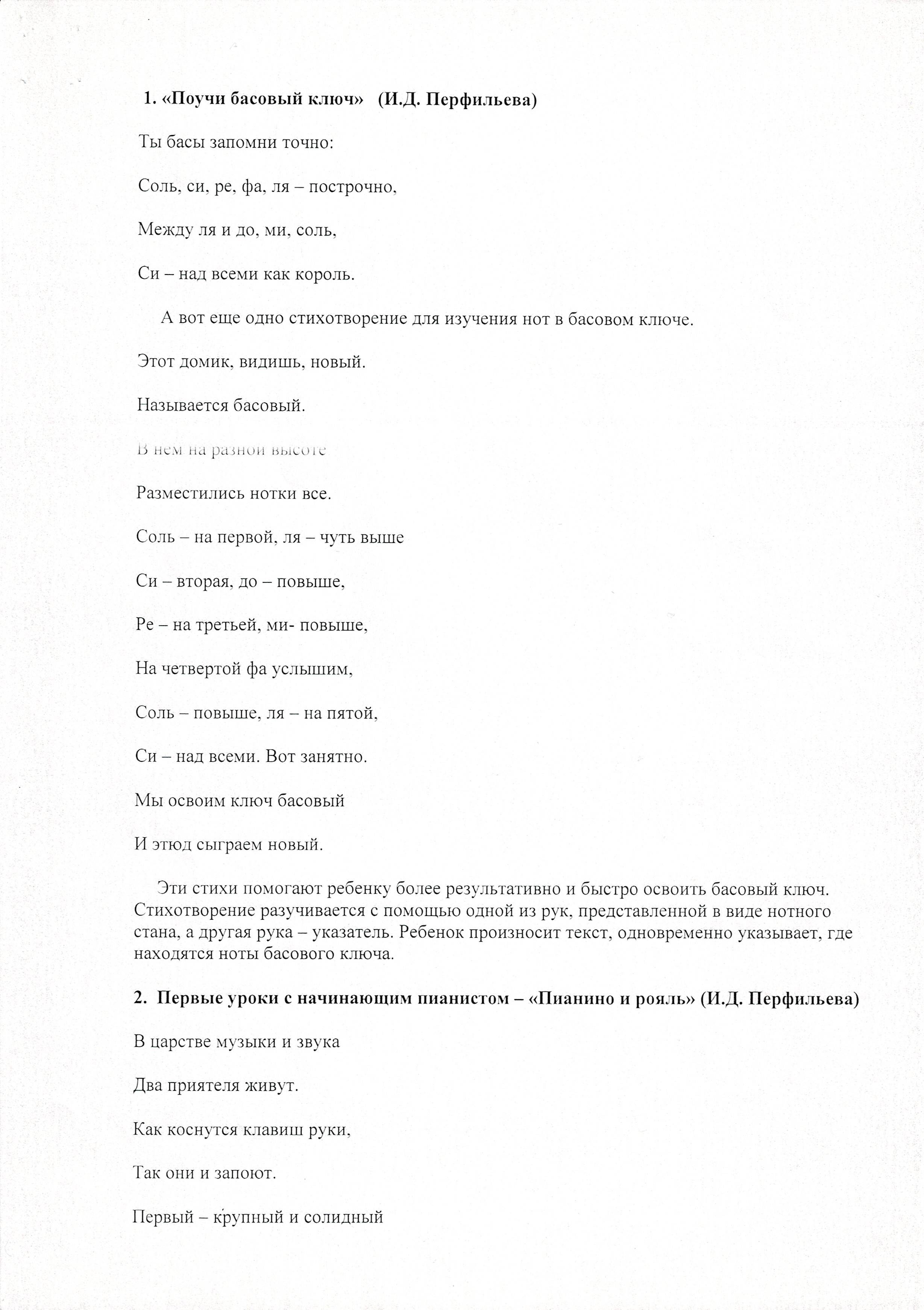 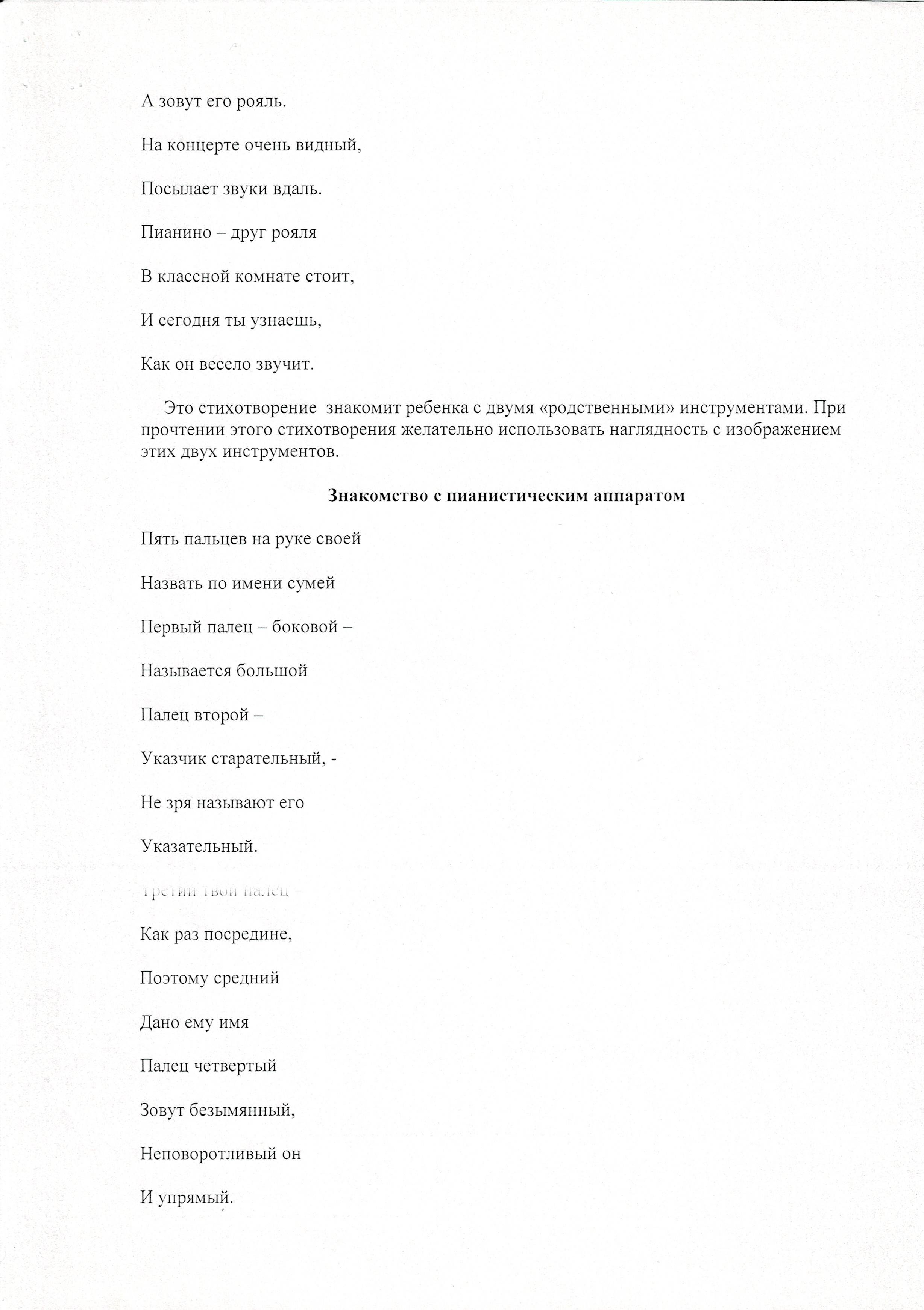 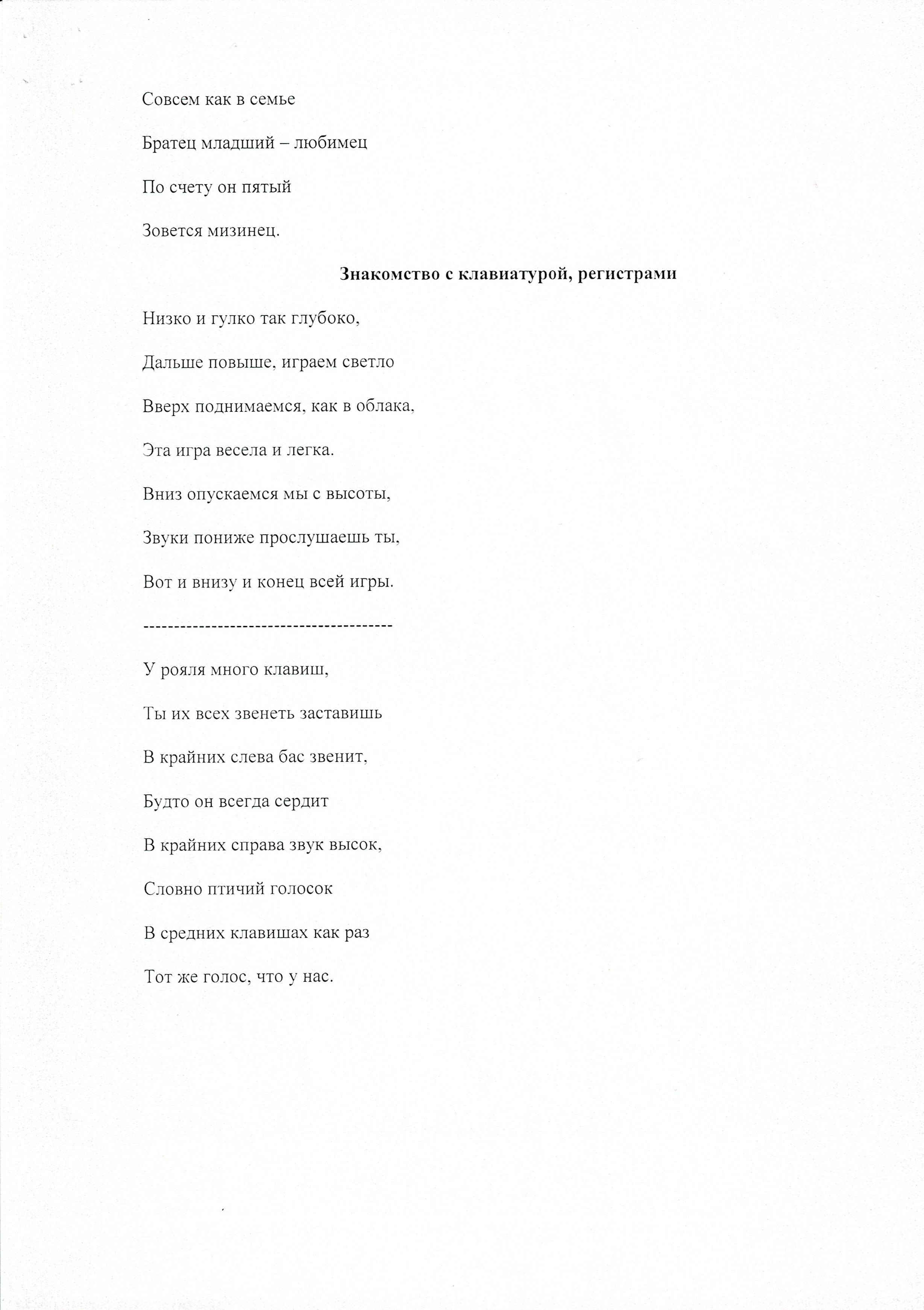 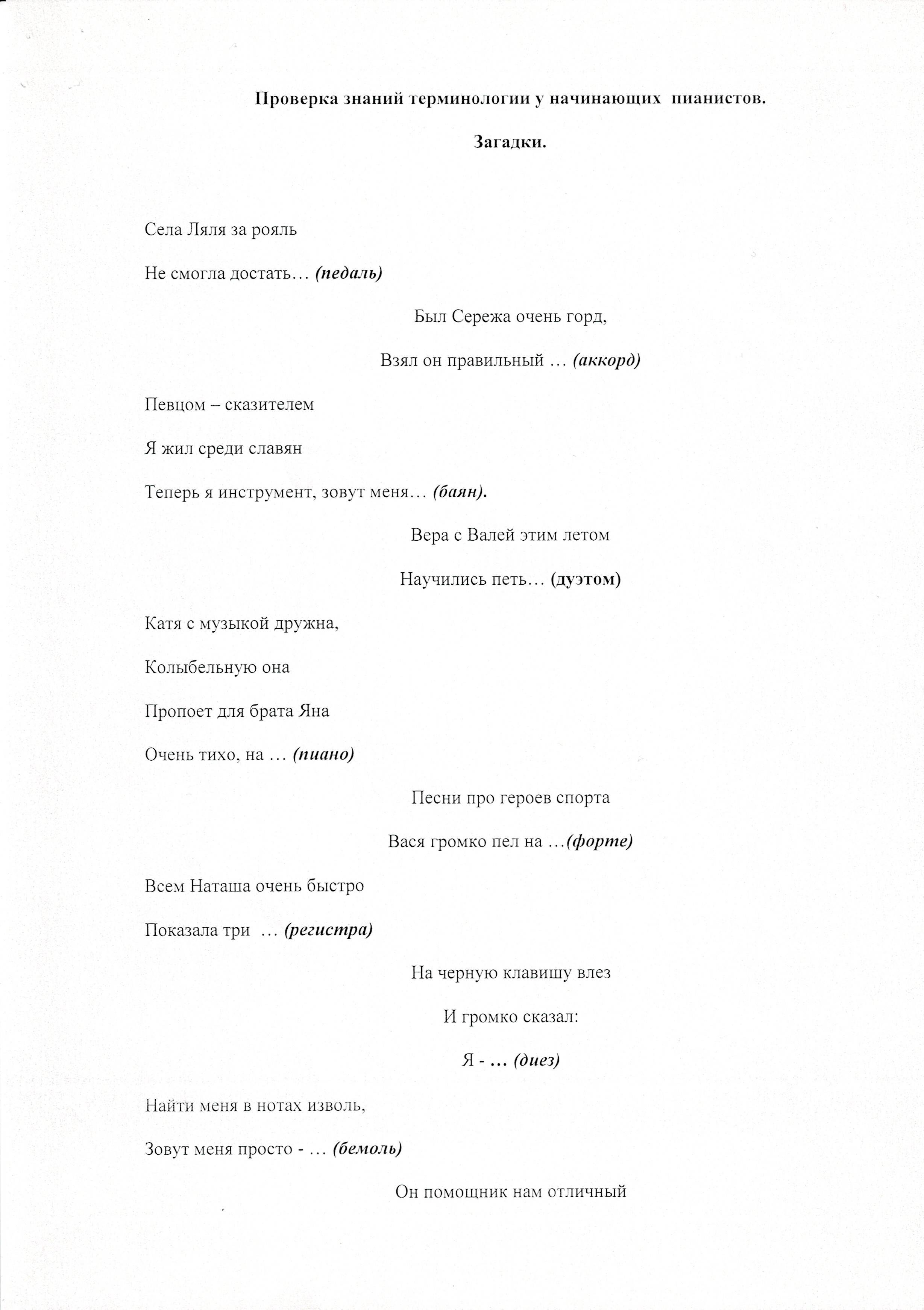 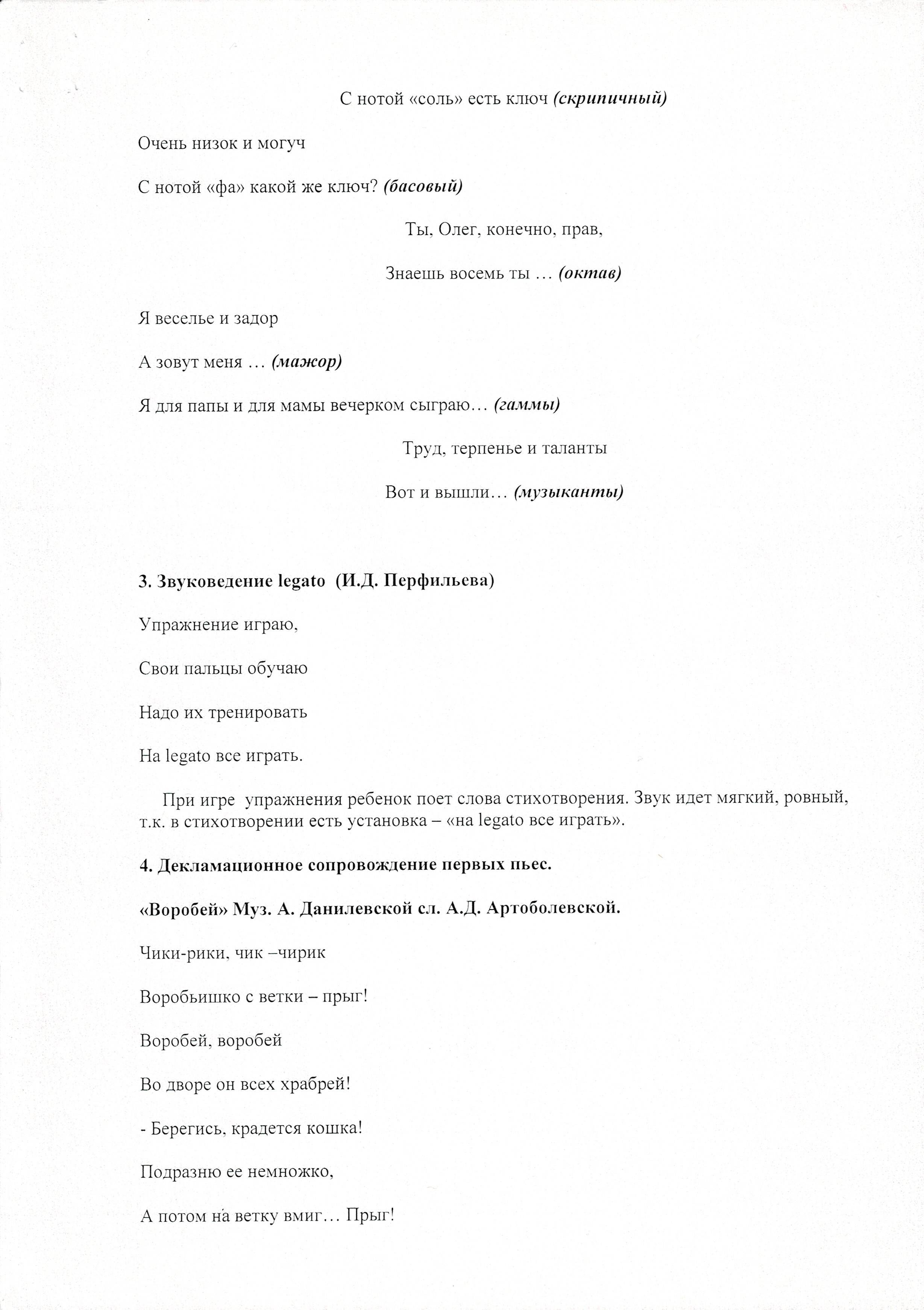 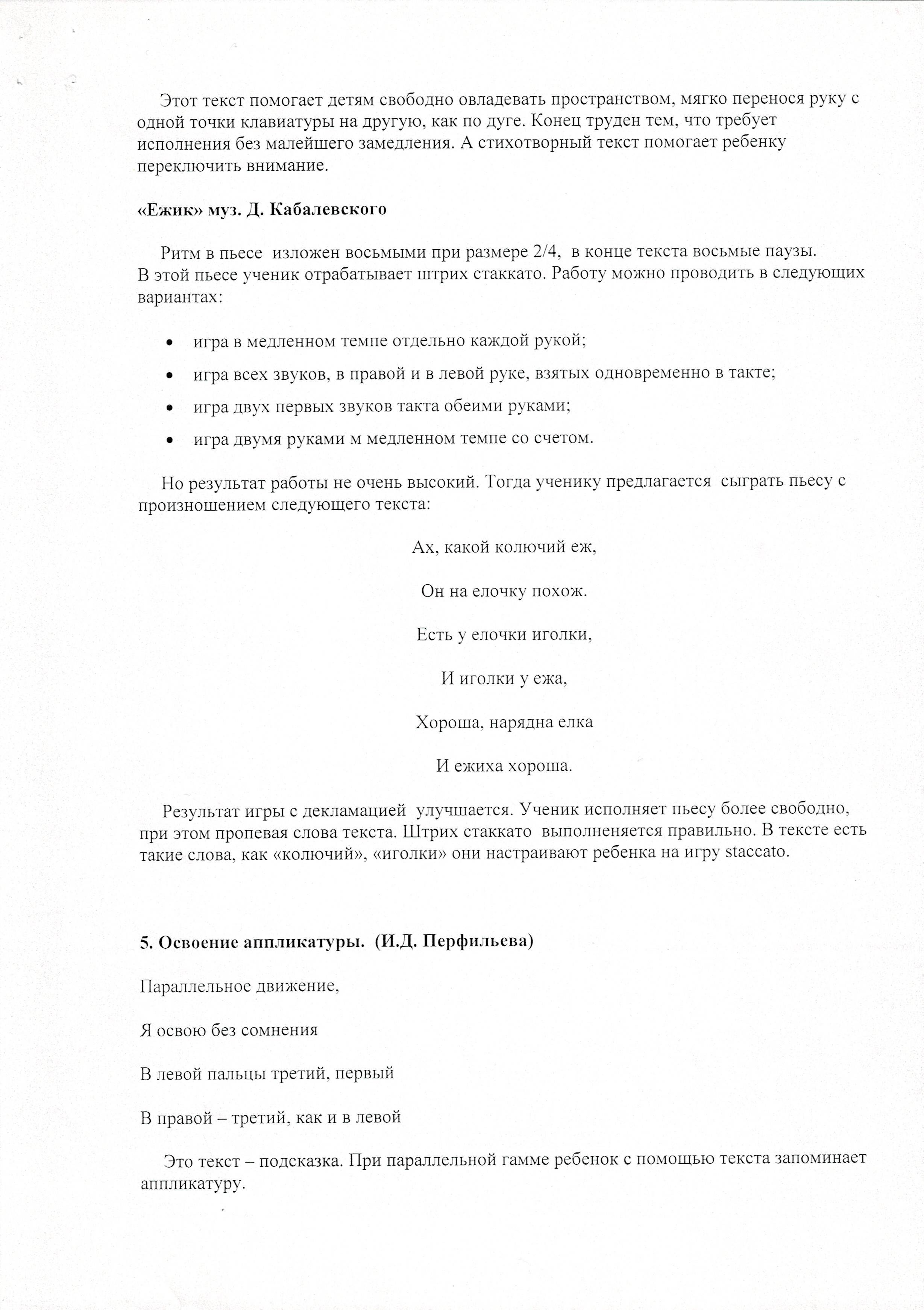 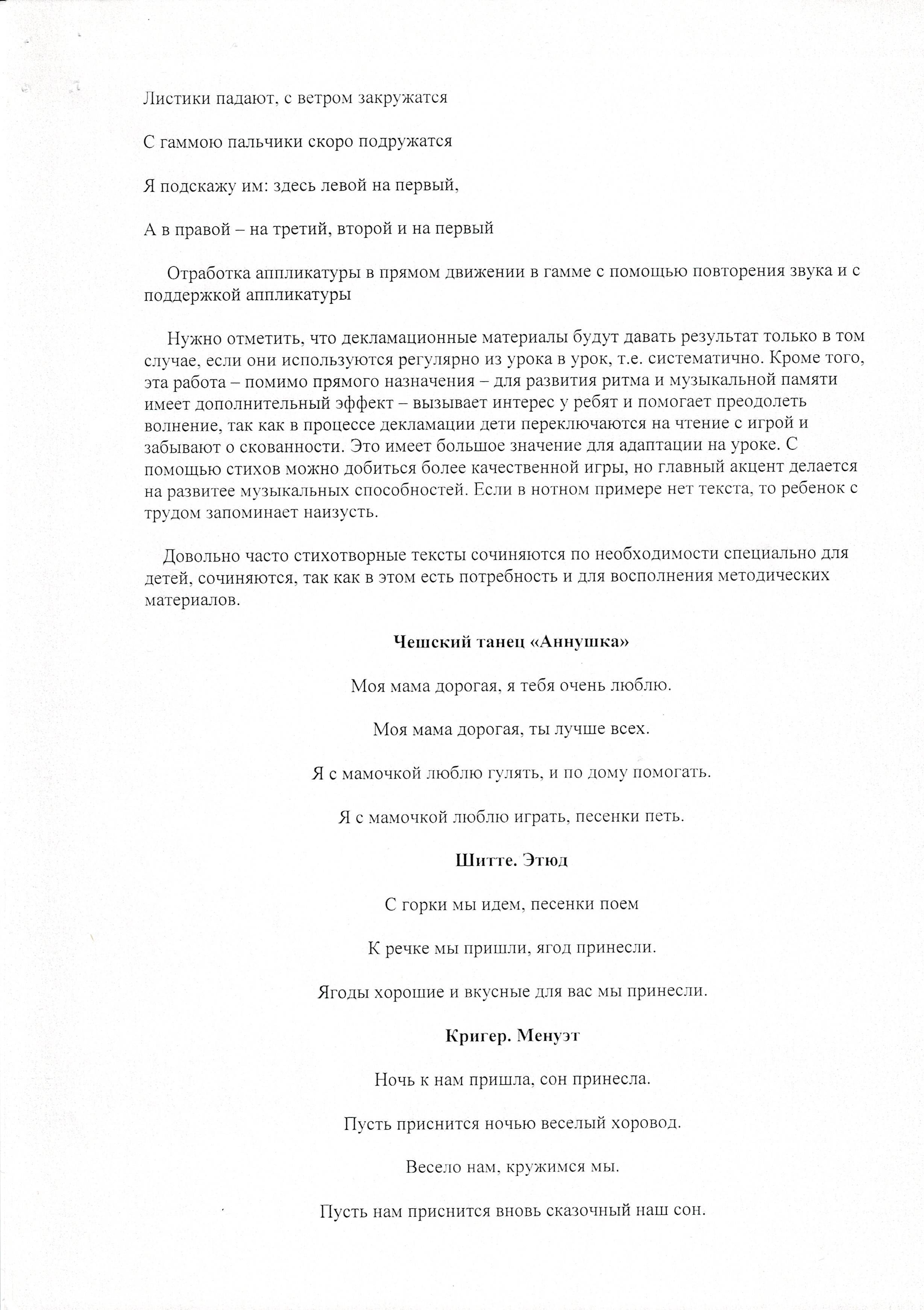 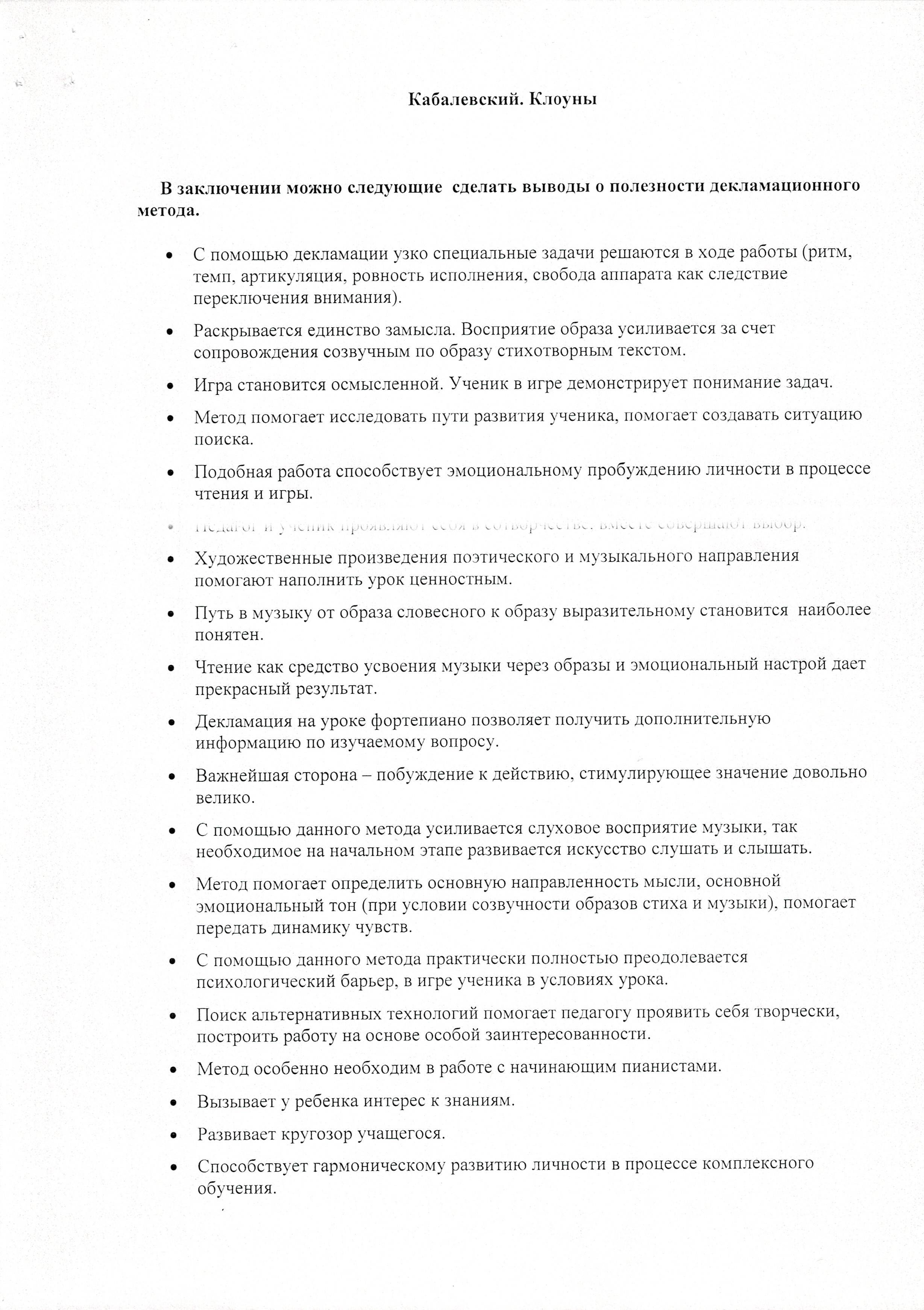 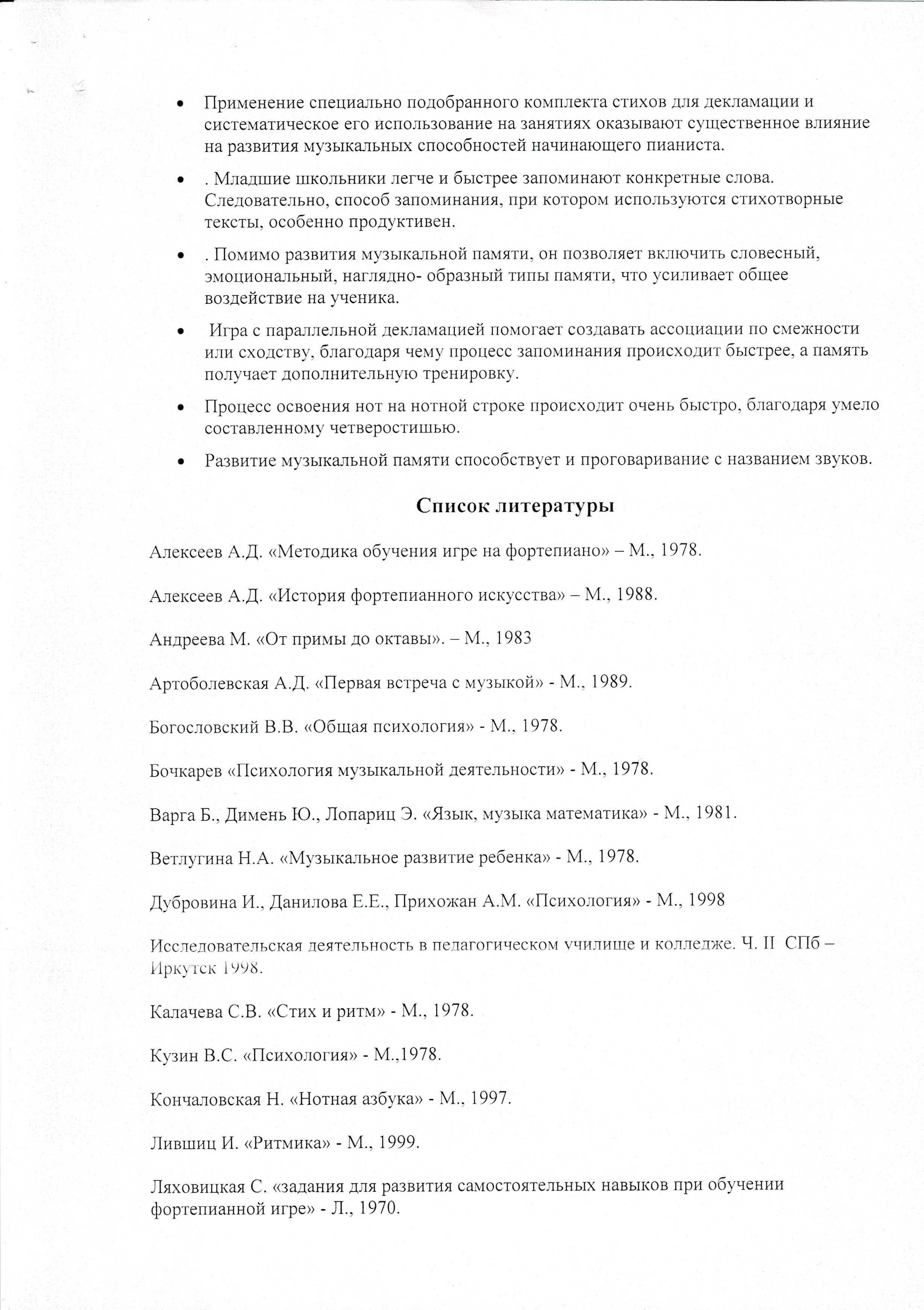 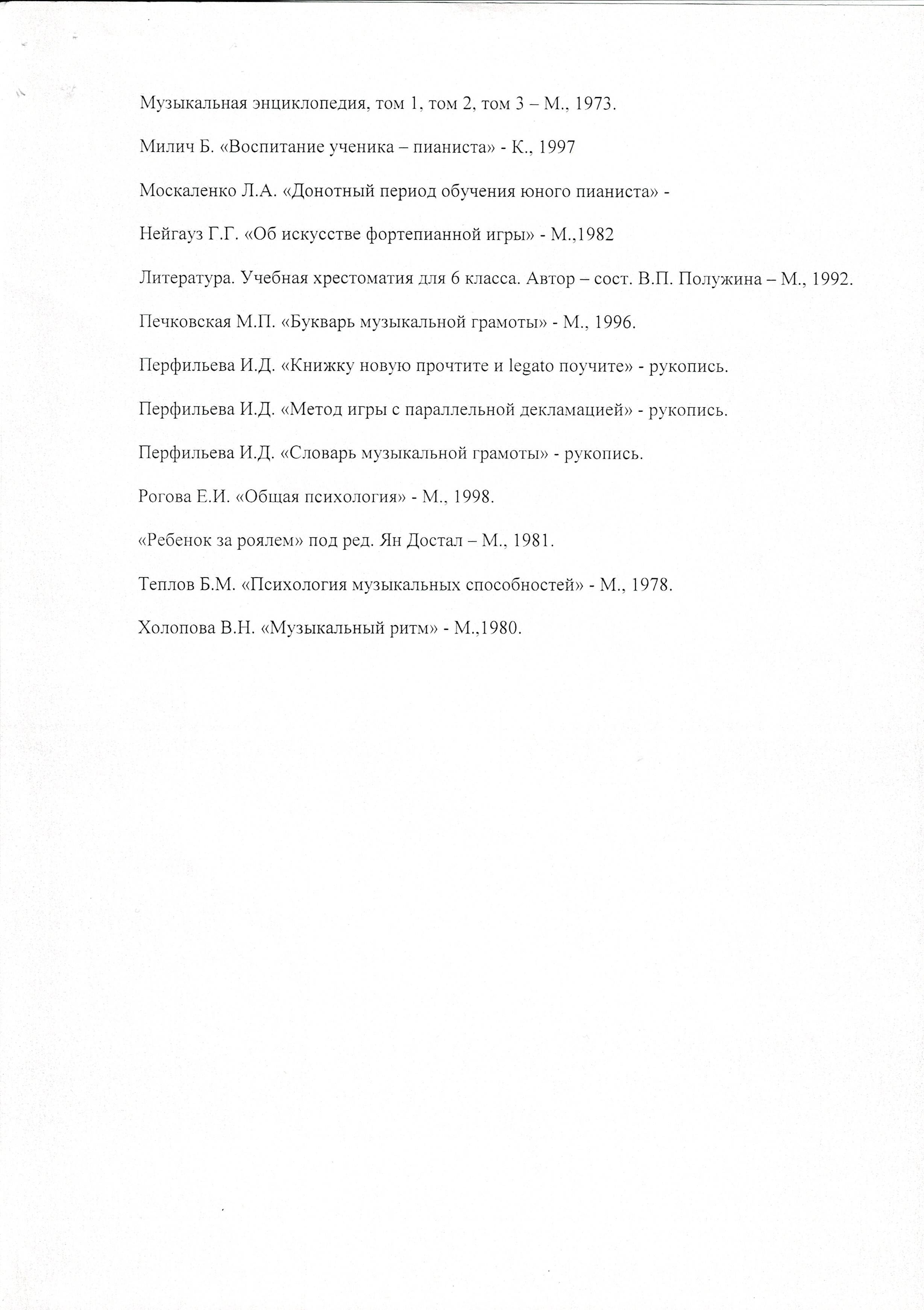 